新 书 推 荐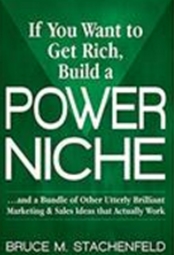 中文书名：《建立能力利基获取财富》英文书名：IF YOU WANT TO GET RICH, BUILD A POWER NICHE: AND A BUNDLE OF OTHER UTTERLY BRILLIANT MARKETING AND SALES IDEAS THAT ACTUALLY WORK 作    者：Bruce M. Stachenfeld出 版 社：Morgan James Publishing代理公司：Waterside/ANA/ Susan Xia页    数：294页出版时间：2019年4月代理地区：中国大陆、台湾审读资料：电子稿类    型：经管内容简介：《建立能力利基获取财富》（If You Want to Get Rich - Build a Power Niche ）出自一位卓越的律师之手，而非象牙塔中的学者，它向读者们展示了如何循序渐进地实施能力利基的战略营销过程。任何人，无论其经验水平如何，都可以通过实施构建能力利基的战略营销流程建立数百万美元的业务。《建立能力利基获取财富》（If You Want to Get Rich - Build a Power Niche）以易于理解的术语阐述了一种用于加强个人和公司销售或营销计划的行之有效的方式。无论创业公司抑或是大型企业，这种方式适用于个人职业生涯的开端，也可以用于提升销售明星的业绩。《建立能力利基获取财富》（If You Want to Get Rich - Build a Power Niche）所呈现的方法同样适用于法律、金融、保险、咨询和会计公司等个人服务行业中的专业人士或者那些致力于销售和营销产品的人士。这部作品不同于其他“操作”书籍，它源自于全世界最艰难的法律服务市场——纽约市中最成功的房地产律师的日常实践。虽然这个概念此前曾被人提及，但是布鲁斯·M·施塔赫菲尔德以亲身经历向读者们展示了如何建立自己的能力利基并获得成功。作者简介：布鲁斯·M. 施塔赫菲尔德（Bruce M. Stachenfeld）：房地产界杰出商人、营销大师、专栏作家以及纽约市德高望重的顶级律师事务所的创始人和管理合伙人。多年来，布鲁斯辛勤忙碌，通过研究能力利基（Power Niche），扭转了一场营销灾难，获得了巨大的成功，并创建了一家价值数百万美元的公司。布鲁斯毕业于塔夫茨大学（Tufts University）和哈佛法学院。他是Above The Law的专栏作家，撰写并出版了The Real Estate Philosopher®。布鲁斯目前住在纽约市，，家乡位于新泽西州查塔姆。谢谢您的阅读！请将反馈信息发至：夏蕊（Susan Xia）安德鲁·纳伯格联合国际有限公司北京代表处北京市海淀区中关村大街甲59号中国人民大学文化大厦1705室邮编：100872电话：010-82504406传真：010-82504200Email：susan@nurnberg.com.cn网址：http://www.nurnberg.com.cn
微博：http://weibo.com/nurnberg豆瓣小站：http://site.douban.com/110577/